7197Köttbullar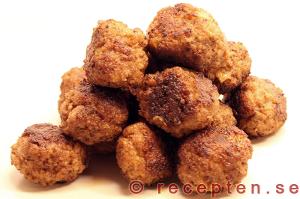 